§10106.  Fish and wildlife restoration1.  Commissioner's authority.  The State assents to the Federal Aid in Wildlife Restoration Act, Public Law, September 2, 1937, chapter 899, as amended, and the Federal Aid in Fish Restoration Act, Public Law, August 9, 1950, chapter 658, as amended. The commissioner is authorized, empowered and directed to perform such acts as may be necessary to the conduct and establishment of cooperative wildlife and fish restoration projects, as defined in those Acts of Congress, in compliance with those Acts and with rules and regulations promulgated by the United States Secretaries of Agriculture and Interior under those Acts.  In accordance with the Constitution of Maine, Article IX, Section 22, the commissioner shall ensure that none of the revenue collected, received or recovered by the department from license and permit fees; fines; the sale, lease or rental of property; penalties; and all other revenue sources pursuant to the laws of the State administered by the department, is diverted to any purpose other than administration of the department.[PL 2013, c. 189, §1 (AMD).]2.  Control of distribution and conservation of hares and rabbits.  The commissioner may at any time take and transport live hares or rabbits by purchasing them from local trappers whenever the commissioner determines it necessary for the proper distribution and conservation of hares and rabbits.[PL 2003, c. 614, §9 (AFF); PL 2003, c. 655, Pt. B, §27 (AMD); PL 2003, c. 655, Pt. B, §422 (AFF).]SECTION HISTORYPL 2003, c. 414, §A2 (NEW). PL 2003, c. 414, §D7 (AFF). PL 2003, c. 614, §9 (AFF). PL 2003, c. 655, §B27 (AMD). PL 2003, c. 655, §B422 (AFF). PL 2013, c. 189, §1 (AMD). The State of Maine claims a copyright in its codified statutes. If you intend to republish this material, we require that you include the following disclaimer in your publication:All copyrights and other rights to statutory text are reserved by the State of Maine. The text included in this publication reflects changes made through the First Regular and First Special Session of the 131st Maine Legislature and is current through November 1, 2023
                    . The text is subject to change without notice. It is a version that has not been officially certified by the Secretary of State. Refer to the Maine Revised Statutes Annotated and supplements for certified text.
                The Office of the Revisor of Statutes also requests that you send us one copy of any statutory publication you may produce. Our goal is not to restrict publishing activity, but to keep track of who is publishing what, to identify any needless duplication and to preserve the State's copyright rights.PLEASE NOTE: The Revisor's Office cannot perform research for or provide legal advice or interpretation of Maine law to the public. If you need legal assistance, please contact a qualified attorney.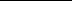 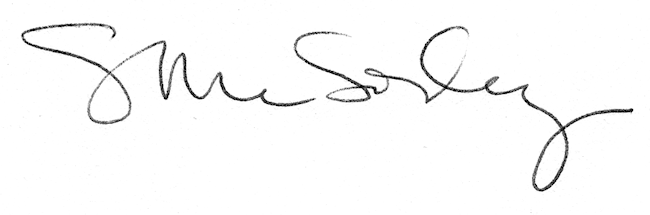 